                                                        Гандалоева Зулейхан Микаиловна                                     Профиль аспиранта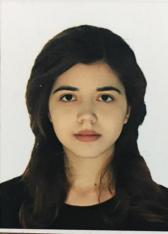 Специальность подготовки: 31.06.01 Клиническая медицина. Направленность подготовки: 14.01.22 ревматология Тема исследований: Течение анкилозирующего спондилита на фоне беременности.Научный руководитель:    зав. лаб., д.м.н. проф. Эрдес Шандор Федорович.Год поступления:	2016Год окончания:	2019Дата утверждения темы: 21.02.2017Учебная работа: сданы вступительные экзамены:Английский язык – «хорошо» ,дата сдачи: 26.09.2016Специальность «Ревматология», «отлично»,  дата сдачи: 21.09.2016.Научная работа:Утвердила тему научной работы 21.02.15: «Течение анкилозирующего спондилита на фоне беременности».Продолжает набор пациентов в рамках темы (набрано 280 пациентов по ретроспективному анализу – запланировано не менее 100 -  проспективно – набрано 15  пациенток; запланировано – не менее 15).Пациенты внесены в базу данных.Курирует тематических больных, находящихся на стационарном лечении.   Сдала экзамен кандидатского минимума по иностранному языку. Посещала клинические разборы больных, заседания Ревматологического общества и Ученого совета, занятия и лекции для аспирантов.Изучала специальную литературу по ревматологии, терапии, в том числе периодические издания: журналы «Научно-практическая ревматология», «Современная ревматология»,  «Arthritis and Rheumatism», «Annals of Rheumatic diseases» и др.Дежурства по стационару.Публикация статей: Список тезисов: «Анкилозирующий спондилит и беременность: данные пилотного исследования, основанного на анкетировании больных». Конгресс "Дни ревматологии в Санкт-Петербурге -2017" с международным участием.Другие виды работ: посещение заседаний ученого совета, лекций для ординаторов, аспирантов, а также лекций сотрудников института, проходящих в других учебных заведениях.Индивидуальный план аспиранта: Продолжение набора и обследования пациентов в рамках запланированной темы.Написание статей и тезисов по предварительным результатам научной работы.Анализ материала по теме диссертации. Сдать экзамен кандидатского минимума по философии и ревматологии.Участие в различных конференциях по вопросам ревматологии.Продолжение изучения литературы по ревматологии  и  смежным  специальностям. Изучение англоязычной литературы по специальности.Дежурства по стационару.Сертификаты, свидетельства: 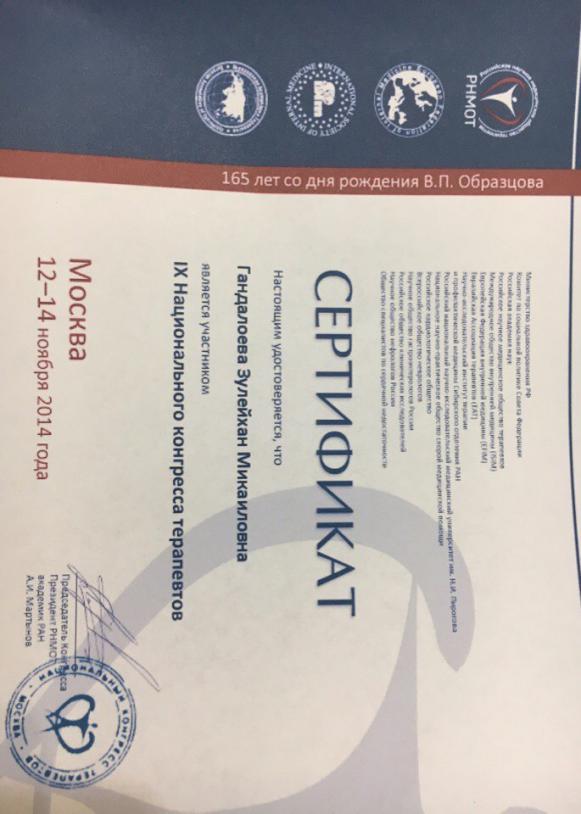 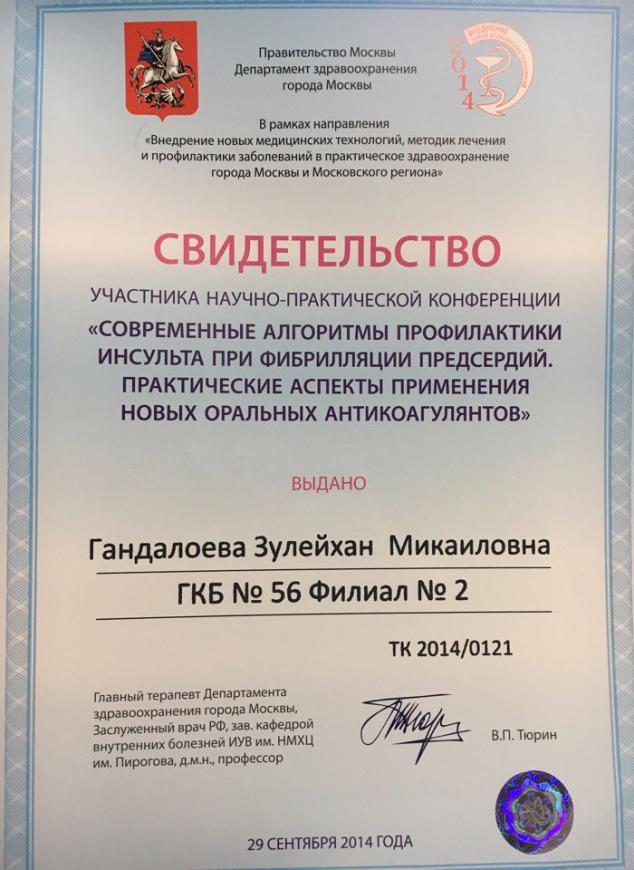 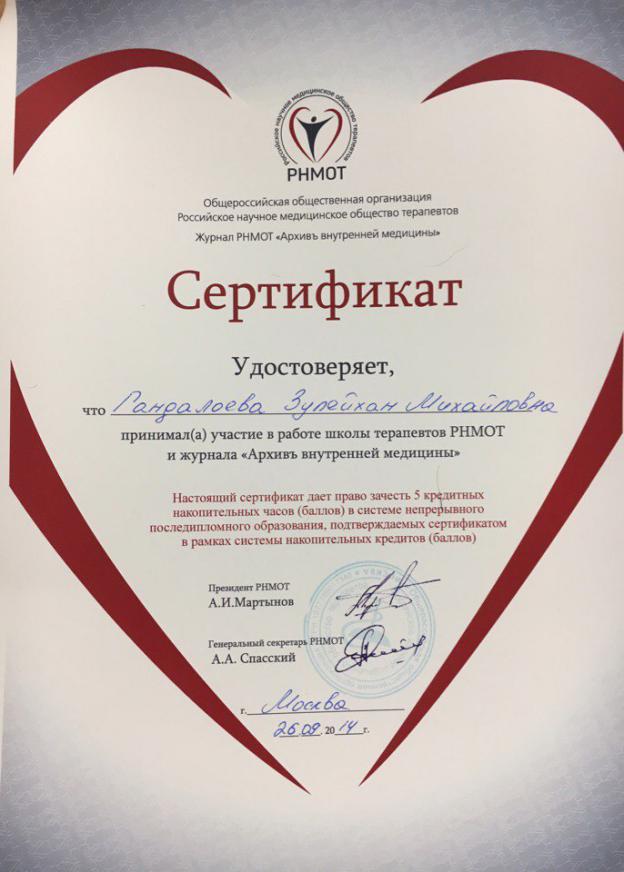 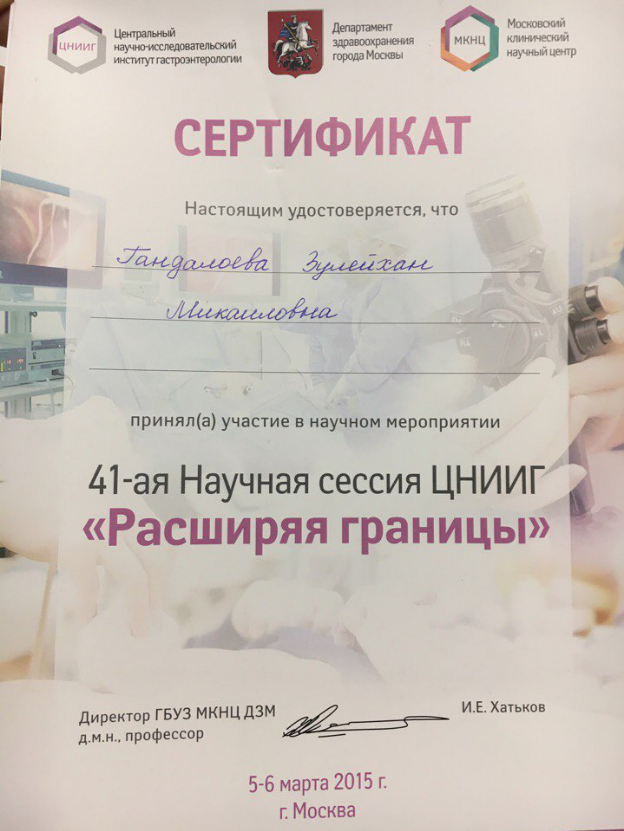 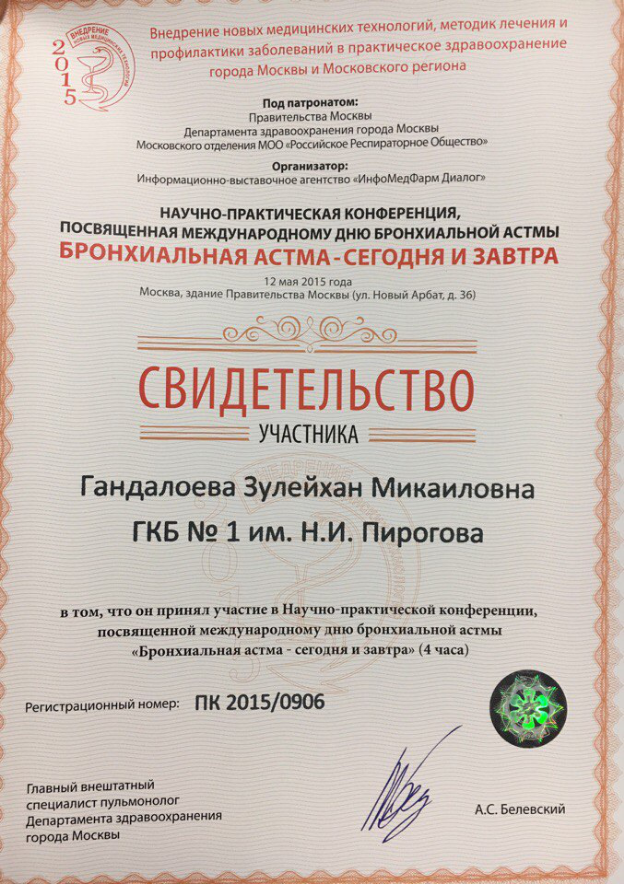 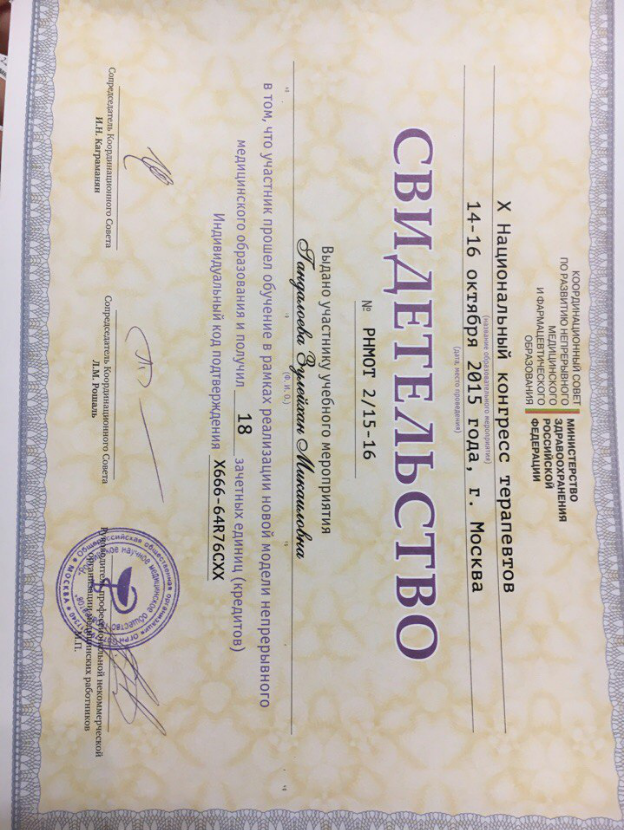 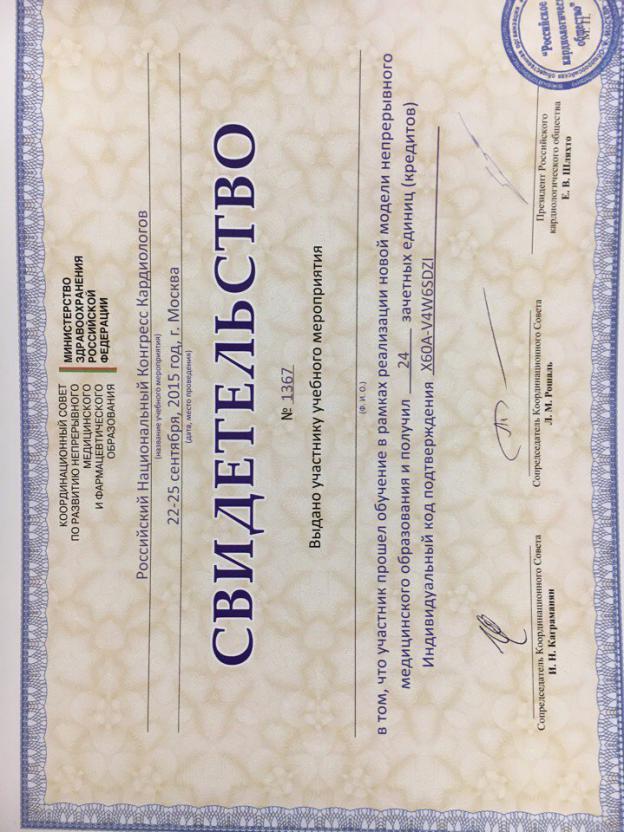 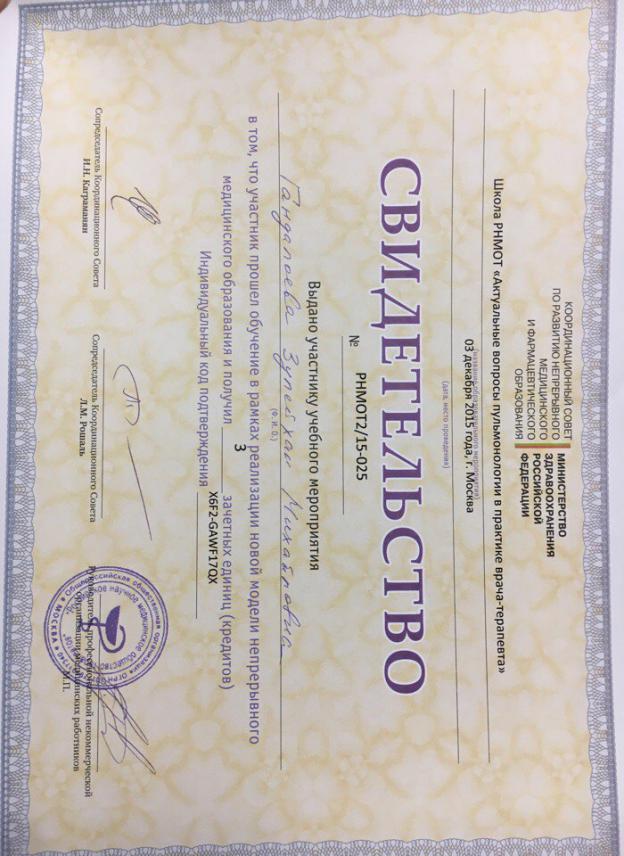 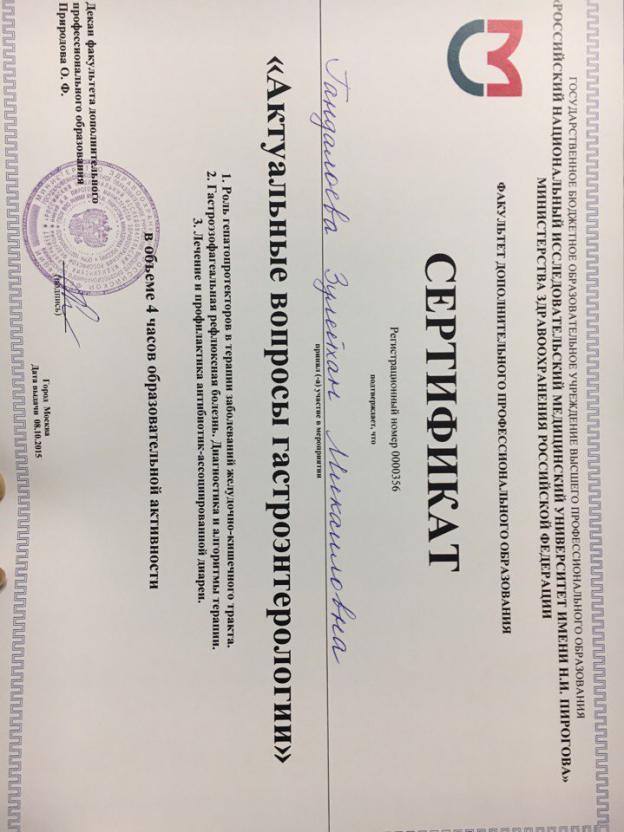 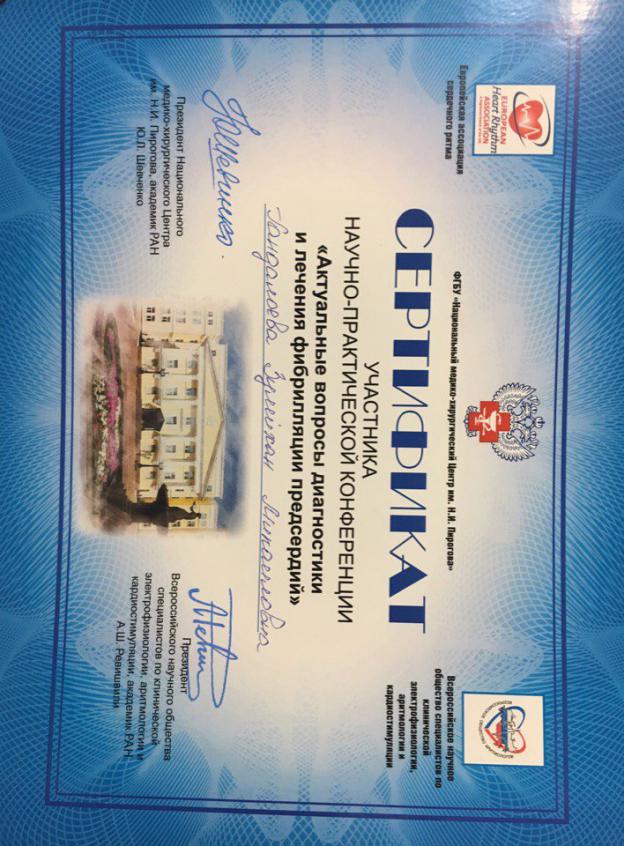 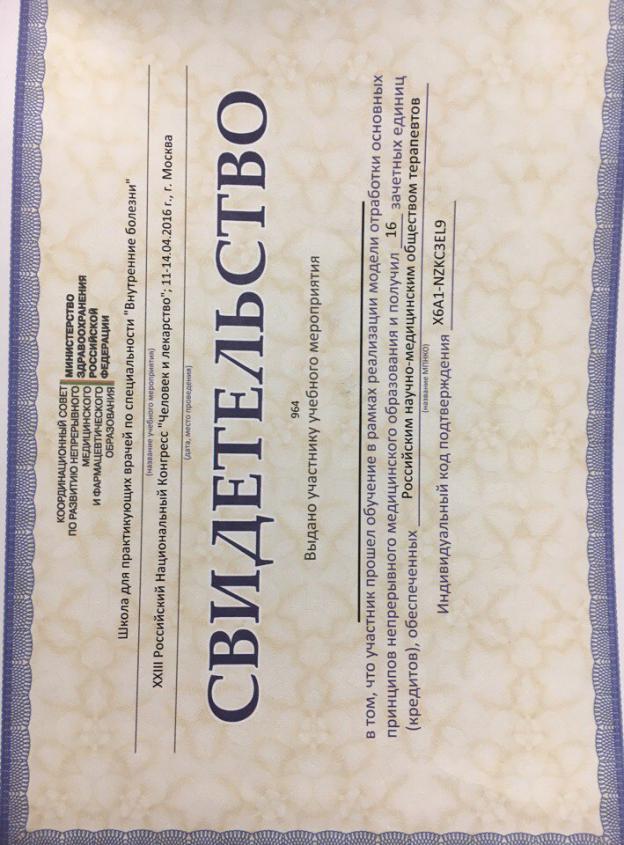 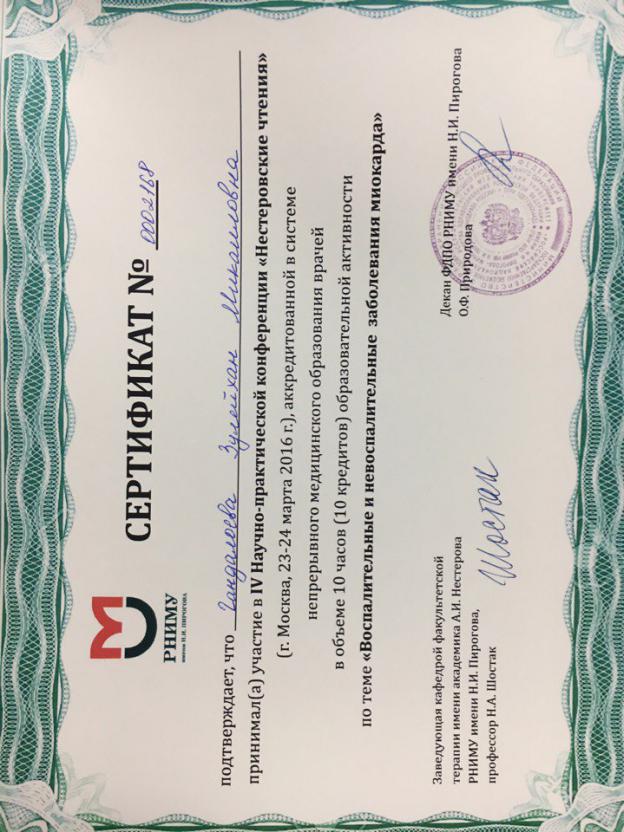 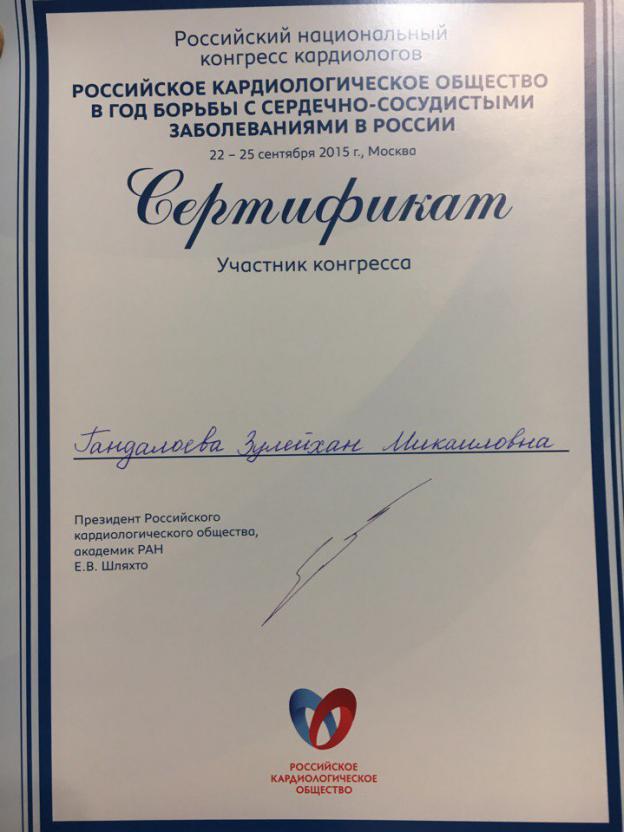 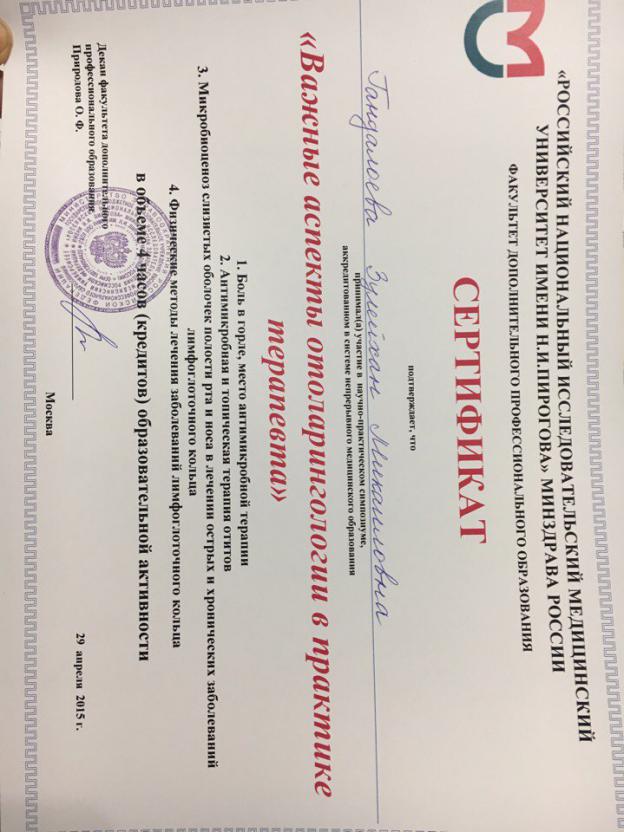 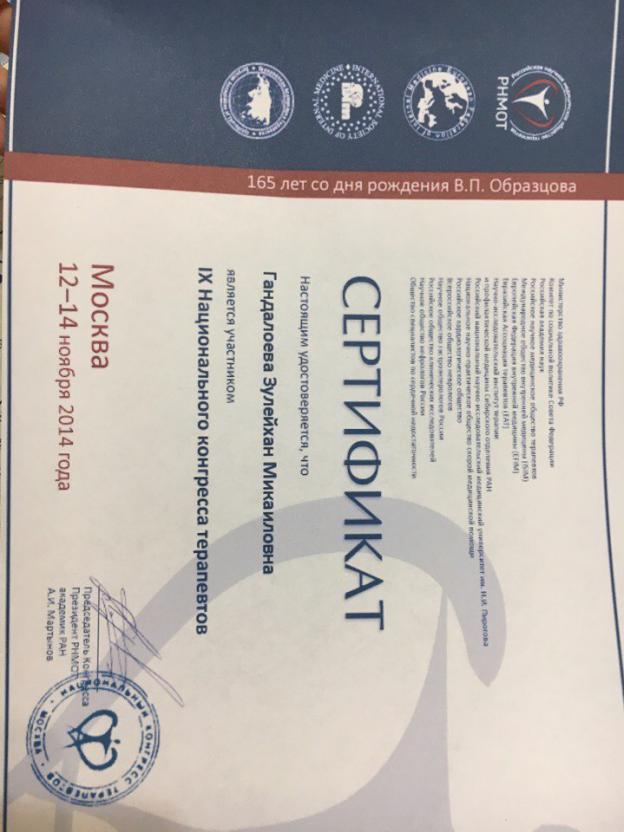 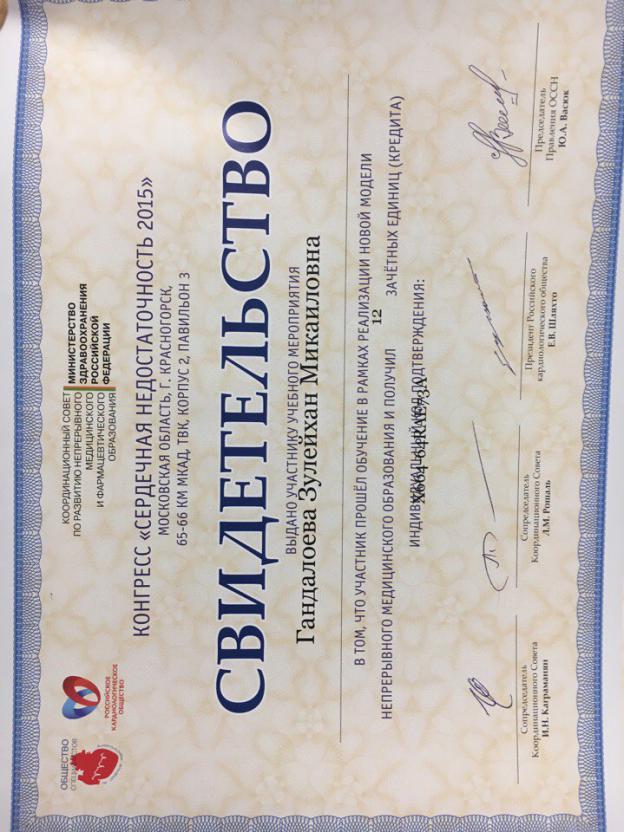 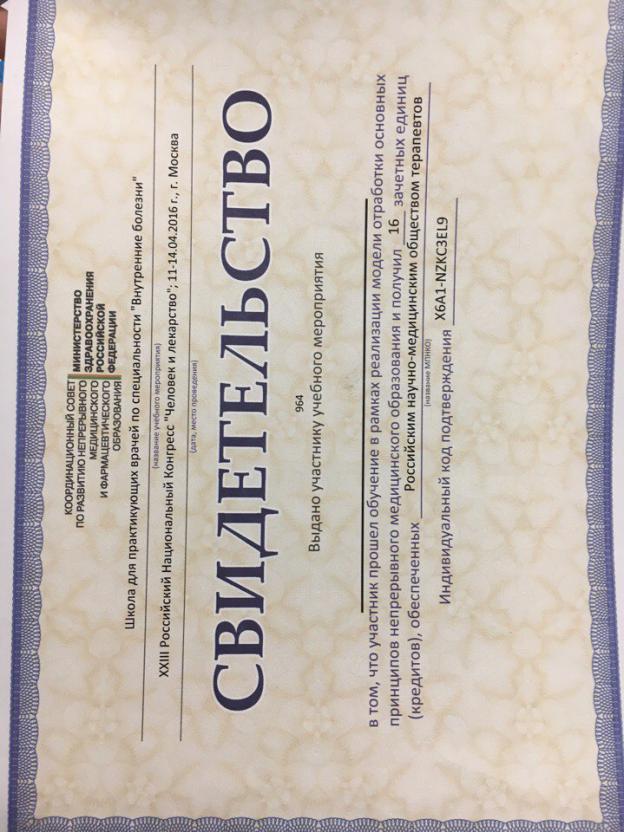 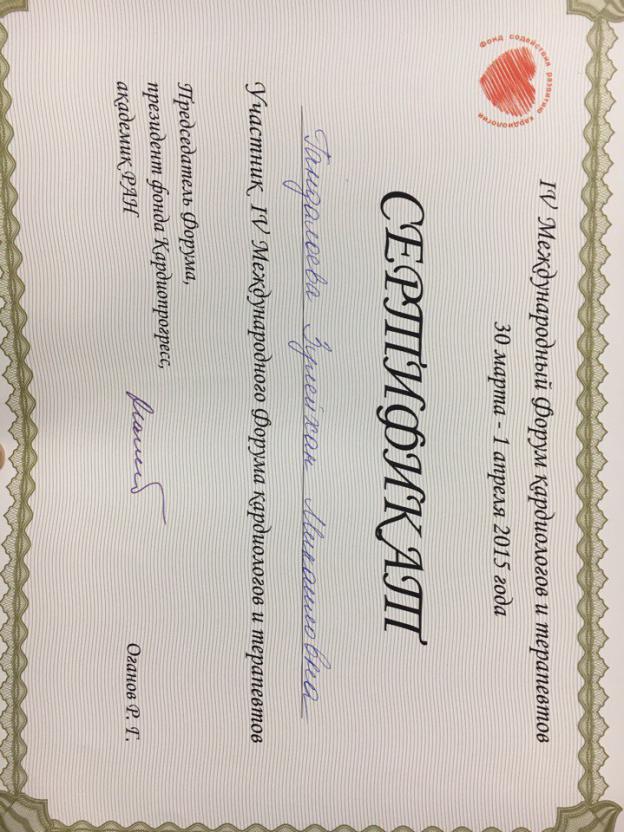 